HORNDEAN PARISH COUNCIL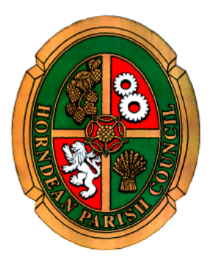 PLANNING AND PUBLIC SERVICES COMMITTEETHE MINUTES OF THE PLANNING AND PUBLIC SERVICES COMMITTEE MEETING HELD AT JUBILEE HALL ON MONDAY9TH MAY, 2022 AT 7.00PM.PRESENT:  	Cllrs P Beck (Chairman), Mrs E Tickell (Vice Chairman), P Little, D Prosser, R Veitch, Mrs I Weeks, T Attlee.IN ATTENDANCE:      Carla Baverstock-Jones, Chief OfficerGill Foster Administrative Assistant (Minute Taker)PUBLIC 			 				There were no members of the public present.P 010 22/23		TO RECEIVE APOLOGIES FOR ABSENCEApologies were received from Cllr P LittleP 011 22/23 		TO RECEIVE ANY DECLARATIONS OF INTERESTThere were none.P 012 22/23		TO RECEIVE AND APPROVE THE MINUTES OF THE PLANNING COMMITTEE 				HELD ON 11TH APRIL 2022It was RESOLVED that the minutes of the Planning Committee meeting held on 11th April 2022 were duly signed as a true record of the meeting. P 013 22/23		TO OPEN THE MEETING TO MEMBERS OF THE PUBLICThere were no members of the public present.P 014 22/23		TO DISCUSS AND NOTE ANY PLANNING APPEALSAPP/M17110/21/3288679 – Yew Tree Cottage, Eastland Gate, Lovedean.Cllr Mrs E Tickell referred to the Application and explained the history, this was duly noted.P 015 22/23		TO DISCUSS AND AGREE WHICH WARD CLLR T. ATTLEE WILL REPRESENT.Cllr P Beck welcomed Cllr T Attlee to the Planning Committee.  Cllr Mrs E Tickell suggested due to the large amount of Applications currently in Murray and Downs Ward that Cllr T Attlee joins Cllr R Veitch in this Ward.  Cllr Mrs E Tickell advised she is happy to continue with mentoring. This was duly agreed.P 016 22/23		TO CONSIDER PLANNING APPLICATIONS AND NOTE DECISION LIST29710/005			Rkdia, Knighton Corner, Portsmouth Road, Horndean, Waterlooville, PO8 9NNT1-Oak-Crown lift to 4m.Ward:  MurrayCllr Rep:  Cllr R VeitchCllr R Veitch referred to his Report (please see attached Report Schedule), it was advised this was a TPO.RECOMMENDATION:  NO OBJECTION subject only to the Tree Officer's agreement that the work is necessary, comprises routine tree management, will be for the long term benefit of the trees and the work is carried out by properly qualified personnel at the correct time of year.595401/02			7 Quail Way, Horndean, Waterlooville, PO8 9YNSingle Storey side/rear extension along with a loft conversionWard:  MurrayCllr Rep:  Cllr D ProsserThis Application was duly noted.40079/003			2 Napier Road, Horndean, Waterlooville, PO8 9LRGarage to house classic motor vehicles. Fence infront of garden for privacy.Ward:  MurrayCllr Re:  Cllr R VeitchCllr R Veitch referred to his Report (please see attached Report Schedule), drawing attention to the height of the fence advising this was a breach of both CP29- Design and SPD and was also a retrospective Application.  A short discussion took place, it was agreed to add the Street Scene comments to the recommendation also.RECOMMENDATION:  OBJECTION 	for the following reasons:-The 1.8m high fence and the garage ‘block’ have a detrimental impact on the street scene because of the height and design.1.  	 Contrary to Policy CP29-Design2.	 Residential Extensions and Householder Development SPD.59365/001		58 First Avenue, Horndean, Waterlooville, PO8 0JRProposed single storey front infill extensionWard:  DownsCllr Rep:  Cllr R VeitchCllr R Veitch referred to his Report.RECOMMENDATION: - NO OBJECTION	26597/010			52 Derwent Close, Horndean, Waterlooville, PO8 0DHTwo Storey rear extension, following the demolition of the existing ConservatoryWard:  DownsCllr Rep:  Cllr R VeitchCllr R Veitch referred to his Report (please see attached Report Schedule).  Cllr Mrs E. Tickell advised a neighbour had put a late objection in on the EHDC website, this drew attraction to a Juliet balcony showing in the plans.  A Short discussion took place.RECOMMENDATION:  NO OBJECTION58110/002			Bird In Hand, 269 Lovedean Lane, Horndean, Waterlooville, PO8 9RXPagoda on top of the decking granted planning permission in an enforcement appeal decision (PINS Ref APP/M1710/C/19/3243847)Ward:  CatheringtonCllr Reps:  Cllrs Mrs E Tickell & D ProsserThis Application was invalid and duly noted.58110/002			Briarfield House, Bridle Path, Horndean, Waterlooville, PO8 9PASingle storey side extension to existing car port including installation of velux                       windows                                     Ward:  CatheringtonCllr Reps:  Cllrs Mrs E. Tickell & D ProsserCllr D Prosser referred to his Report (please see attached Report Schedule).RECOMMENDATION:  NO OBJECTION59682/001			Horndean Library, 12 Five Heads Road, Horndean, Waterlooville, PO8 9NWChange of use from Class F1 to class E Sui Generis to allow the use of the building as a Day centreWard:  MurrayCllr Rep:  Cllr R VeitchCllr R Veitch referred to his Report (please see attached Report Schedule attached).  Cllr R Veitch advised that no changes had been planned externally just internally.RECOMMENDATION:  NO OBJECTION59501/001			Land at 38 Five Heads Road, Horndean, Waterlooville, PO8 9NUProposed 3 Bedroom dwelling to the North of No. 38 Five Heads Road (as amended by plans rec. 22.03.22)Ward:  MurrayCllr Rep:  Cllr R VeitchCllr R Veitch referred to his Report, advising this was an amended Application and outlined the changes.  Cllr Mrs E Tickell expressed her concerns particularly to the proposed access way to the shed, a short discussion took place.  It was agreed to amend the recommendation to Objection. RECOMMENDATION:  OBJECTION to the side pedestrian access way as it will have a detrimental impact on the street scene contrary to CP29-Design for the following reasons:-The hedge is a crucial part of the street scene and no part of it should be removed.The proposed side access way is over land not owned by the Applicant.The decision list was duly noted.P 017 22/23		TO DISCUSS REPRESENTATION OF HORNDEAN PARISH COUNCIL AT		FORTHCOMING EHDC’S PLANNING COMMITTEE MEETING ON 26TH MAY 2022It was agreed that a decision would be made nearer the time should there be any HPC Applications on the Agenda.P 018 22/23 		TO NOTE THE DATE OF THE NEXT MEETING AS MONDAY 6TH JUNE 2022.The date was duly noted.Meeting ended:  19.30												     ………………………………………												      Chairman………………………………………Date